Bulletin d’adhésionNom :Prénom:Intitulé équipe (en toutes lettres et rajouter éventuellement l'acronyme) :Intitulé du laboratoire (unité, institut, centre, entreprise, en toutes lettres et rajouter éventuellement l'acronyme):Affiliations avec leur numéro (INSERM, CNRS, INRA, Université ville, Museum, Collège, Ecole….):Adresse professionnelle complète :Téléphone :Fax :E-mail :Situation actuelle pour les statutaires : Chercheur 	 Enseignant-Chercheur        Ingénieur/technicien 	 Autre 	Situation actuelle pour les stagiaires : Master 	 Doctorant 	         Post-doctorant 	 Autre Nom et email du chercheur référant dans l’équipe :Email privé (pour ceux qui souhaitent continuer de recevoir des infos de la SNE après leur départ):Souhaiterait adhérer à  de Neuroendocrinologie.A…………………………………………………	le…………………………….. .Signature de l’adhérent1/2Nom de 2 parrains, membres de la SNE, qui doivent contresigner la demandeNom :							Nom :Prénoms :						Prénoms :Signature :						Signature :La cotisation est de 50 € pour les chercheurs et enseignants chercheurs statutaires et de 35 € pour les étudiants/post-doctorants et autres. Pour rappel, 50% de cette somme est déductible de vos impôts.Les nouvelles candidatures sont à envoyer avec le règlement de la cotisation à la trésorière :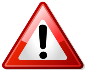 Ariane SHARIF (ariane.sharif@inserm.fr)	UMR-S1172 Lille Neuroscience et Cognition	Bâtiment Biserte	1 place de Verdun	59045 Lille 2/2